О внесении изменений в постановление администрации муниципального образования Чкаловский сельсовет от 01.08.2018 № 45-п«Об утверждении административного регламента по предоставлению муниципальной услуги «Постановка на учет граждан в качестве нуждающихся в жилых помещениях, предоставляемых по договорам социального найма»          В целях приведения  Административного регламента по предоставлению муниципальной услуги «Постановка на учет граждан в качестве нуждающихся в жилых помещениях, предоставляемых по договорам социального найма» в соответствие с законодательством Российской Федерации, руководствуясь Уставом муниципального образования Чкаловский сельсовет постановляет:1.Внести в административный регламент предоставления муниципальной услуги «Постановка на учет граждан в качестве нуждающихся в жилых помещениях, предоставляемых по договорам социального найма», утвержденного постановлением администрации Чкаловского сельсовета Асекеевского района от 01.08.2018 № 45-п «Об утверждении административного регламента по предоставлению муниципальной услуги «Постановка на учет граждан в качестве нуждающихся в жилых помещениях, предоставляемых по договорам социального найма» следующие изменения: в пункте 17.1 подпункт 9 признать утратившим силу; в разделе 2 подраздел «Наименование органа, предоставляющего муниципальную услугу» дополнить пунктом 11.1 следующего содержания:          « 11.1 возможность (невозможность) принятия многофункциональным центром решения об отказе в приеме запроса и документов и (или) информации, необходимых для предоставления государственной услуги (в случае, если запрос о предоставлении государственной услуги может быть подан в многофункциональный центр).»2. Постановление вступает в силу со дня его обнародования.

Глава муниципального образования                                                И.Р.Хакимов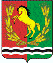 АДМИНИСТРАЦИЯМУНИЦИПАЛЬНОГО ОБРАЗОВАНИЯ ЧКАЛОВСКИЙ  СЕЛЬСОВЕТ АСЕКЕЕВСКОГО  РАЙОНА  ОРЕНБУРГСКОЙ  ОБЛАСТИП О С Т А Н О В Л Е Н И Е01.08.2022                                       п.Чкаловский                                     № 34-п